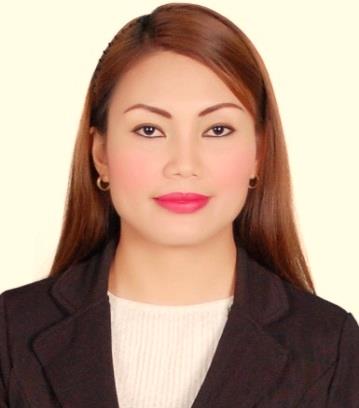                                                     JACKELENEJACKELENE.338128@2freemail.com 	 CAREER OBJECTIVESTo have a broader knowledge and experience on my profession to provide employers satisfaction that will lead to company’s profitability and stability.SKILLSFlexible: Manageable, adaptable, and versatile. Hardworking: Done with energy, industrious.Versatile: Turning easily or readily from occupation/job to another, changeable.Innovative: Make changes, introduction of something new.People management skills.Interpersonal communication skills.Business and time management skills.Computer literate (MS Word and MS Excel).WORK EXPERIENCEMerchandiserUniversal Holdings LLC 	Dubai Duty Free(September 2014 to September 2016)Doing Market Analysis based on the Market TrendsMonitoring Stocks Movement based on consumer demandsReporting and planning promotions on how to increase the sales.Planning and Executing Promotion on a monthly and quarterly period.Update the Company on the Stocks movement and availability.Maintain good sales and achieve monthly and quarterly targets.Maintain the cleanliness, organized stocks and display.Keeps the company’s assets in good operating conditions.Sales Merchandiser	Union Cooperative Society	Mirdif, Dubai UAE	(September 2011 to May 2014)Good communication with the customers, assisting the customer in a proper way.Develop effective internal communications with co-workers.Deter employees from deviations to company rules and regulations.Ensures that hygiene and safety rules are respected.Ensures correct receiving and returning of items (quantity and items)Ensures the storage area and yard is always clean and organized.Maintain the outbound for the respective sales order identifying the correct location and product expiry of the goods and ensure the First-in First-out (FIFO).SALES ASSOCIATESSplash CompanySM Watsons Pasig Manila, Philippines(January 2009 to November 2009)Maintain a good customer service.Respect the rules and regulations set by the company.Good communications with colleagues  and managementMaintain the cleanliness of the products.Reporting the monthly sales and stocks as well as stock requisition.SEMINARS AND TRAINING ATTENDEDSecondary Institute College of Arts and TradesSantiago City, Isabela PhilippinesHotel and Restaurant Management / Front OfficeSeptember 2007 to January 2008	Highlander Hotel	National Highway Bayombong Nueva Viscaya	Practicum On the Job Training 	January 2008 to March 2008EDUCATIONAL BACKGROUND	Systems Technology InstituteSantiago City, Isabela PhilippinesComputer SecretaryJune 2000 to April 2002La Salette of RamonRamon IsabelaJune 1996 to March 2000PERSONAL DATA		Age:				32 years old		Date of Birth:				October 31, 1983		Nationality:				Filipino		Height:				5’2”		Marital Status:				Single		Employment Status:		Visit Visa     